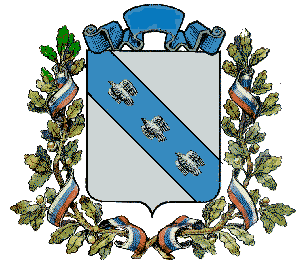 АДМИНИСТРАЦИЯКЛЮКВИНСКОГО СЕЛЬСОВЕТАКУРСКОГО РАЙОНА =================================================================                                                                                                                                       ПОСТАНОВЛЕНИЕ                                                                        от  26.11.2018                                                                                       № 192О предоставления разрешения на отклонение от предельных параметров разрешенного строительства              В соответствии Градостроительного кодекса РФ, Уставом муниципального образования «Клюквинский сельсовета» Курского района Курской области, Правилами землепользования и застройки МО «Клюквинский сельсовет» Курского района Курской области, принимая во внимание заключения о результатах публичных слушаний от 23.11. 2018  Администрация Клюквинского сельсовета Курского района ПОСТАНОВЛЯЕТ:Предоставить разрешение на отклонение от предельных параметров разрешенного строительства в части уменьшения минимального отступа от границ земельного участка с кадастровым номером 46:11:070201:310, общей площадью 2854 кв.м., расположенного по адресу: Курская область, Курский район, Клюквинский сельсовет, д. Долгое, д.17 – с 3,0 м до 2,18 м. Постановление вступает в силу со дня его подписания и подлежит обнародованию.Глава Клюквинского сельсоветаКурского района                                                                     В.Л. Лыков 